In the event of an accident or illness, Parents/Guardians or emergency contacts will be informed as early as possible.Page 1 of 2Privacy Collection Notice - Protecting your privacy and sharing informationThe information about your child and family collected through this enrolment form will only be shared with school staff who need to know to enable the community language school and Department of Education and Training (Department) to educate or support your child, or to fulfil legal obligations including duty of care, anti-discrimination law and occupational health and safety law. The information collected will not be disclosed beyond the Department without your consent, unless such disclosure is lawful. For more about information-sharing and privacy, see the Department’s privacy policy at: http://www.education.vic.gov.au/Pages/privacy.aspxEmail form to: ahepagreekschool@ahepa.org.au;Website: www.ahepagreekschool.org;Page 2 of 2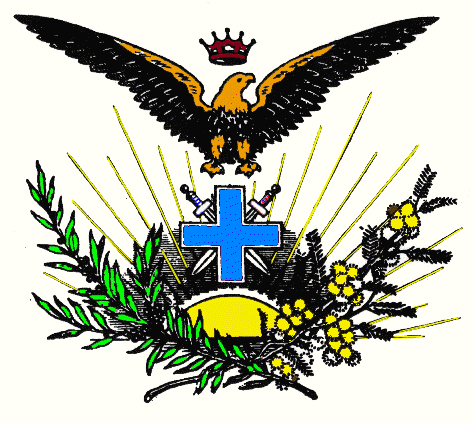 AHEPA GREEK SCHOOLIVANHOE GIRLS GRAMMAR SCHOOL Marshall St. Ivanhoe Email form to: ahepagreekschool@ahepa.org.auAHEPA GREEK SCHOOLIVANHOE GIRLS GRAMMAR SCHOOL Marshall St. Ivanhoe Email form to: ahepagreekschool@ahepa.org.auEnrolment Form2022Student DetailsIt is important that student details are exactly the same as those provided at the time of enrolment at the student’s mainstream school.Student DetailsIt is important that student details are exactly the same as those provided at the time of enrolment at the student’s mainstream school.Student DetailsIt is important that student details are exactly the same as those provided at the time of enrolment at the student’s mainstream school.Student DetailsIt is important that student details are exactly the same as those provided at the time of enrolment at the student’s mainstream school.Student DetailsIt is important that student details are exactly the same as those provided at the time of enrolment at the student’s mainstream school.Student DetailsIt is important that student details are exactly the same as those provided at the time of enrolment at the student’s mainstream school.Student DetailsIt is important that student details are exactly the same as those provided at the time of enrolment at the student’s mainstream school.Surname:Surname:Surname:Surname:Surname:Surname:Surname:First Name:Middle Name/s:Middle Name/s:Middle Name/s:Preferred Name:Preferred Name:Preferred Name:Date of Birth: (dd/mm/yyyy):     __ __ /__ __ / __ __ __ __           Male      Female           Male      Female           Male      Female           Male      Female           Male      Female           Male      FemaleHome Address:Home Address:Home Address:Home Address:Home Address:Home Address:Postcode:Mainstream School Name:Mainstream School Name:Mainstream School Name:Mainstream SchoolYear Level in 2022:     Mainstream SchoolYear Level in 2022:     Mainstream SchoolYear Level in 2022:     Mainstream SchoolYear Level in 2022:     Is your child currently enrolled at another community language school to learn the same language? No YesIf Yes, which school?Is your child currently enrolled at another community language school to learn the same language? No YesIf Yes, which school?Is your child currently enrolled at another community language school to learn the same language? No YesIf Yes, which school?Is your child currently enrolled at another community language school to learn the same language? No YesIf Yes, which school?Is your child currently enrolled at another community language school to learn the same language? No YesIf Yes, which school?Is your child currently enrolled at another community language school to learn the same language? No YesIf Yes, which school?Is your child currently enrolled at another community language school to learn the same language? No YesIf Yes, which school?Has your child ever been enrolled at another community language school to learn the same language? No YesIf Yes, which school?Has your child ever been enrolled at another community language school to learn the same language? No YesIf Yes, which school?Has your child ever been enrolled at another community language school to learn the same language? No YesIf Yes, which school?Has your child ever been enrolled at another community language school to learn the same language? No YesIf Yes, which school?Has your child ever been enrolled at another community language school to learn the same language? No YesIf Yes, which school?Has your child ever been enrolled at another community language school to learn the same language? No YesIf Yes, which school?Has your child ever been enrolled at another community language school to learn the same language? No YesIf Yes, which school?Student Australian Residency StatusStudent Australian Residency StatusStudent Australian Residency StatusStudent Australian Residency StatusStudent Australian Residency StatusStudent Australian Residency StatusStudent Australian Residency Status Australian Citizen/Permanent Resident                 Full-fee paying international student                Other (please specify) Australian Citizen/Permanent Resident                 Full-fee paying international student                Other (please specify) Australian Citizen/Permanent Resident                 Full-fee paying international student                Other (please specify) Australian Citizen/Permanent Resident                 Full-fee paying international student                Other (please specify) Australian Citizen/Permanent Resident                 Full-fee paying international student                Other (please specify) Australian Citizen/Permanent Resident                 Full-fee paying international student                Other (please specify) Australian Citizen/Permanent Resident                 Full-fee paying international student                Other (please specify)Parent/Guardian DetailsParent/Guardian DetailsParent/Guardian DetailsParent/Guardian DetailsParent/Guardian DetailsParent/Guardian DetailsParent/Guardian DetailsMother’s Name:Mother’s Name:Mobile:Mobile:Mobile:Mobile:Mobile:Father’s Name:Father’s Name:Mobile:Mobile:Mobile:Mobile:Mobile:Guardian’s Name:Guardian’s Name:Mobile:Mobile:Mobile:Mobile:Mobile:Email/s:Email/s:Email/s:Email/s:Email/s:Email/s:Email/s:Emergency Contact DetailsOnly complete if different from Parents/Guardian detailsEmergency Contact DetailsOnly complete if different from Parents/Guardian detailsEmergency Contact DetailsOnly complete if different from Parents/Guardian detailsEmergency Contact DetailsOnly complete if different from Parents/Guardian detailsEmergency Contact DetailsOnly complete if different from Parents/Guardian detailsEmergency Contact DetailsOnly complete if different from Parents/Guardian detailsEmergency Contact DetailsOnly complete if different from Parents/Guardian detailsName:Relationship to Student:Relationship to Student:Relationship to Student:Relationship to Student:Phone:Phone:Medical InformationMedical InformationDoes your child suffer from any medical conditions and/or disability which require special attention?(eg.asthma, epilepsy, allergies etc.) No                           Yes (please specify and provide medical plan)                                                                ASTHMA                   Allergy (Peanut Anaphylaxis)            Epilepsy                                          Other (specify)Does your child suffer from any medical conditions and/or disability which require special attention?(eg.asthma, epilepsy, allergies etc.) No                           Yes (please specify and provide medical plan)                                                                ASTHMA                   Allergy (Peanut Anaphylaxis)            Epilepsy                                          Other (specify)Is your child currently on any medication? No     Yes (please specify)Do you give permission for Paracetamol to be administered at school? No        YesDoctor’s name:        Doctor’s Phone:Are there any legal restrictions such as court orders in relation to the child or parents? No         Yes (please specify)Are there any legal restrictions such as court orders in relation to the child or parents? No         Yes (please specify)Greek Language ProficiencyLanguages Spoken at HomeTuition Fees (includes dancing & drama)Tuition Fees (includes dancing & drama)Greek Language ProficiencyGreek Fluency Beginner Intermediate Advanced Beginner Intermediate Advanced One student     (per family)$  600 paGreek Language ProficiencyGreek Fluency Beginner Intermediate Advanced Beginner Intermediate Advanced Two students$  995 paGreek Language ProficiencyGreek Fluency Beginner Intermediate Advanced Beginner Intermediate Advanced Three students$1295 paOther Siblings attending AHEPA Greek SchoolName:Name:Year LevelFEES DUE IN FULL BY 28th February 2022Please pay by Direct Deposit to: AHEPA Greek SchoolBSB: 033395 Account: 352940*Please note that AHEPA Greek School is a not-for-profit organisation and appreciates prompt payment. FEES DUE IN FULL BY 28th February 2022Please pay by Direct Deposit to: AHEPA Greek SchoolBSB: 033395 Account: 352940*Please note that AHEPA Greek School is a not-for-profit organisation and appreciates prompt payment. Other Siblings attending AHEPA Greek SchoolFEES DUE IN FULL BY 28th February 2022Please pay by Direct Deposit to: AHEPA Greek SchoolBSB: 033395 Account: 352940*Please note that AHEPA Greek School is a not-for-profit organisation and appreciates prompt payment. FEES DUE IN FULL BY 28th February 2022Please pay by Direct Deposit to: AHEPA Greek SchoolBSB: 033395 Account: 352940*Please note that AHEPA Greek School is a not-for-profit organisation and appreciates prompt payment. Other Siblings attending AHEPA Greek SchoolFEES DUE IN FULL BY 28th February 2022Please pay by Direct Deposit to: AHEPA Greek SchoolBSB: 033395 Account: 352940*Please note that AHEPA Greek School is a not-for-profit organisation and appreciates prompt payment. FEES DUE IN FULL BY 28th February 2022Please pay by Direct Deposit to: AHEPA Greek SchoolBSB: 033395 Account: 352940*Please note that AHEPA Greek School is a not-for-profit organisation and appreciates prompt payment. Referral Incentive: Please assist us to promote our school by referring other parents to AHEPA Greek School. As an incentive, we offer a $100.00 fee discount for each new Family introduced to enroll at the school.Referral Incentive: Please assist us to promote our school by referring other parents to AHEPA Greek School. As an incentive, we offer a $100.00 fee discount for each new Family introduced to enroll at the school.Referral Incentive: Please assist us to promote our school by referring other parents to AHEPA Greek School. As an incentive, we offer a $100.00 fee discount for each new Family introduced to enroll at the school.Referral Incentive: Please assist us to promote our school by referring other parents to AHEPA Greek School. As an incentive, we offer a $100.00 fee discount for each new Family introduced to enroll at the school.Referral Details (if applicable)Name of Referee:Referral Details (if applicable)Name of Referee:Parent/Guardian Privacy Consent and DeclarationI confirm that the information provided on this enrolment form is true and correct and I acknowledge and agree to abide by the “AHEPA GREEK SCHOOL” rules. I consent to: the collection of my child’s health and personal information by the community language school;the community language school disclosing my child’s personal information contained in this enrolment form to the Department of Education and Training for data verification and funding purposes;the Principal or teacher (where the Principal or teacher in charge is unable to contact me) to administer such first aid to my child as the Principal or staff member may consider to be reasonably necessary including disclosing personal and health information to professional third parties in the event of a medical emergency and to reimburse relevant expenses.give permission for group photographs to be taken of your child and used by authorised persons in the School Newsletter, Facebook and Website, Media Articles, Displays and Folders of AHEPA GREEK SCHOOL.Name of Parent/Guardian:Signature:OR check box   By checking the box you confirm the above declaration.Date:_ _ / _ _ / _ _ _ _ 